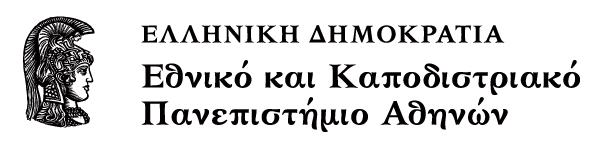 ΕΙΣΑΓΩΓΗ ΣΤΙΣ ΠΗΓΕΣΤΗΣ ΚΑΝΟΝΙΚΗΣ ΠΑΡΑΔΟΣΕΩΣ ΤΗΣ ΕΚΚΛΗΣΙΑΣΚανονικό ΔίκαιοΕνότητα:  II. Οἱ κανόνες τῶν Οἰκουμενικῶν ΣυνόδωνΑρχιμ. Γρηγόριος Δ. ΠαπαθωμάςΘεολογική Σχολή - Τμήμα ΘεολογίαςΠεριεχόμενα0.	Σκοποί ενότητας	31.	Α΄ Οἰκουμενικὴ Σύνοδος ἐν Νικαίᾳ (325)	61.1	Θεματικὴ τῶν Κανόνων	61.2	Κανόνες (20)	72.	Β΄ Οἰκουμενικὴ Σύνοδος ἐν Κωνσταντινουπόλει (381)	92.1	Θεματικὴ τῶν Κανόνων	92.2	Κανόνες (7)	103.	Γ΄ Οἰκουμενικὴ Σύνοδος ἐν Ἐφέσω (431)	113.1	Θεματικὴ τῶν Κανόνων	113.2	Κανόνες (9)	12Ιστορικοί σταθμοί της αυτοκεφάλου Εκκλησίας της Κύπρου	144.	Δ΄ Οἰκουμενικὴ Σύνοδος ἐν Χαλκηδόνι (451)	154.1	Θεματικὴ τῶν Κανόνων	154.2	Κανόνες (30)	16Δομή Ρωμαϊκῆς Αὐτοκρατορίας – Καθολικῆς Ἐκκλησίας	21Ιστορικοί Σταθμοί Τοῦ Οικουμενικοῦ Πατριαρχείου Κωνσταντινουπόλεως	22Διάφορες κανονικὲς ἰδιότητες ἄσκησης τῆς δικαιοδοσίας τοῦ Οἰκουμενικοῦ Πατριαρχείου Κωνσταντινουπόλεως	235.	Ε΄ Οἰκουμενικὴ Σύνοδος ἐν Κωνσταντινουπόλει (553)	245.1	Θεματικὴ τῶν Κανόνων	246.	ΣΤ΄ Οἰκουμενικὴ Σύνοδος ἐν Κωνσταντινουπόλει (680/681)	256.1	Θεματικὴ τῶν Κανόνων	257.	Πενθέκτη Οἰκουμενικὴ Σύνοδος ἐν Τρούλλῳ (691)	267.1	Θεματικὴ τῶν Κανόνων	268.	Πενθέκτη Οἰκουμενικὴ Σύνοδος ἐν Τρούλλῳ (691)	279.	Α) Πενθέκτη Οἰκουμενικὴ Σύνοδος ἐν Τρούλλῳ (691)	3210.	Ζ΄ Οἰκουμενικὴ Σύνοδος ἐν Νικαίᾳ (787)	3410.1	Θεματικὴ τῶν Κανόνων	3410.2	Κανόνες (22)	35Σκοποί ενότηταςII. Οι Κανόνες των Οικουμενικών Συνόδων της Εκκλησίας (4ος-8ος αι.)Oι Κανόνες της Εκκλησίας, μαζί με την Αγία Γραφή και τους δογματικούς και συνοδικούς όρους, αποτελούν κεντρικό πυλώνα στην ζωή και την παράδοση της Εκκλησίας, χωρίς εν τούτοις να την προκαθορίζουν. Οι Κανόνες αντανακλούν και καταγράφουν την ζωντανή, την οντολογική εμπειρία του Εκκλησιακού σώματος, ενώ σε πολλές περιπτώσεις το προσανατολίζουν για την υπέρβαση ή την επίλυση ζητημάτων, που ανακύπτουν από την περιρρέουσα ατμόσφαιρα στην πορεία του μέσα στην Ιστορία, μία πορεία που αφήνει ιστορικά αποτυπώματα, τα οποία διασώζονται σε ένα ειδικό νοητό σώμα Κανόνων και Κανονικών Διατάξεων και Κειμένων, που ακούει στο όνομα «Κανονική Παράδοση της Εκκλησίας».Η Κανονική Παράδοση της Εκκλησίας δημιουργήθηκε στην εποχή της κανονογέννησης, δηλ. καθ’ όλη την διάρκεια της Α΄ χιλιετίας (1ος-9ος αι.), με καταληκτική χρονολογία-ορόσημο το 883, έτος κατά το οποίο ο Μέγας Φώτιος συγκρότησε – χωρίς τότε να έχει συνείδηση των απορροών της συλλεκτικής ενέργειάς του – το Σώμα Κανόνων (Corpus Canonum) της Εκκλησίας [771 κανόνες], που φθάνει μέχρι τις μέρες μας μέσα από τις δύο εν ενεργεία Κανονικές Συλλογές, εν χρήσει στην Ορθόδοξη Εκκλησία σήμερα, το Πηδάλιο (Άγιον Όρος, 1800) και το Σύνταγμα των Ράλλη και Ποτλή (Αθήνα, 1852-1859). Η κανονογέννηση αυτή της Α΄ χιλιετίας δείχνει την προσδιορισμένη βούληση του Εκκλησιακού σώματος, από την στιγμή της ορατής ιστορικής εμφάνισής του (1ος αι.), να πορευθεί προς τα Έσχατα και την Βασιλεία, τα οποία συνιστούν το σημείο αναφοράς της πλήρους συνάντησης και κοινωνίας με τον Τριαδικό Θεό, ακολουθώντας τους οδοδείκτες (αυτό είναι οι ιεροί Κανόνες), που θεανθρώπινα έθεσε, ιστορικά ήδη από τις ‘Πράξεις των Αποστόλων’, η συνεργία Αγίου Πνεύματος και Εκκλησιακού σώματος (Πρξ 15, 28) στην πορεία αυτή. Κατά συνέπεια, ο κάθε κανόνας των Οικουμενικών (ή και των Τοπικών) Συνόδων προέρχεται από μία συγκεκριμένη εποχή και απηχεί, εκτός από την διαχρονική εμπειρία της Εκκλησίας, και τα συγχρονικά χαρακτηριστικά του τόπου και του χρόνου έκδοσής του, διαμορφώνοντας έτσι μία πληθώρα κανονικών διατάξεων, που κάποια στιγμή και ανύποπτα συγκρότησαν ένα νοητό σώμα, το Σώμα Κανόνων (Corpus Canonum) της Εκκλησίας.Δίπλα στη μελέτη και σπουδή των ιερών Κανόνων των Οικουμενικών (και των Τοπικών) Συνόδων, αποτελεί εφάμιλλο στόχο να μελετηθεί και να διερευνηθεί οριστικά η ιστορική συνάφεια της κανονογέννησης, εργασία ευρύτατη και ουδέποτε γενόμενη μέχρι σήμερα, για να της προσδώσουμε διακριτή θέση απέναντι στην θεολογία και το εσχατολογικό όραμα, που φέρουν μύχια μέσα τους οι Κανόνες. Με άλλα λόγια, είναι πρωταρχικό έργο, έργο προτεραιότητας και έχει μεγάλη σημασία για εμάς και την Εκκλησιακή συνέχειά μας να ξεχωρίσουμε τα στοιχεία της ιστορικής συνάφειας από την κανονική θεολογία, λόγω του ότι στους πρόσφατους χρόνους μέχρι και σήμερα οι Κανόνες αντιμετωπίσθηκαν και χρησιμοποιήθηκαν με νομικιστικό ετεροκεντρισμό. Ωστόσο, οι ιεροί Κανόνες αναφέρονται σε χώρο εκκλησιακό και δημόσιο, έναντι αυτού που σήμερα επικρατεί, του ιδιωτικού. Οφείλουμε, επομένως, αντί να βλέπουμε περιορισμούς και τιμωρίες, να βλέπουμε προθέσεις και δυνατότητες, δηλ. αυτό πού είναι πέρα από την εποχή τους, αυτό πού αφορά στη δική μας εποχή.Πίνακας 1: Οἰκουμενικὲς Σύνοδοι♦	Α΄ Οἰκουμενικὴ Σύνοδος ἐν Νικαίᾳ (325)♦	Β΄ Οἰκουμενικὴ Σύνοδος ἐν Κωνσταντινουπόλει (381)♦	Γ΄ Οἰκουμενικὴ Σύνοδος ἐν Ἐφέσῳ (431)♦	Δ΄ Οἰκουμενικὴ Σύνοδος ἐν Χαλκηδόνι (451)♦	Ε΄ Οἰκουμενικὴ Σύνοδος ἐν Κωνσταντινουπόλει (553)♦	ΣΤ΄ Οἰκουμενικὴ Σύνοδος ἐν Κωνσταντινουπόλει (680/681)♦	Πενθέκτη Οἰκουμενικὴ Σύνοδος ἐν Τρούλλῳ (ΚΠόλει) (691)♦	Ζ΄ Οἰκουμενικὴ Σύνοδος ἐν Νικαίᾳ (787)Σύντμηση: 	Κανόνας 6/Α΄ → 6ος κανόνας τῆς Α΄ Οἰκουμενικῆς Συνόδου	Κανόνας 39/ Ε΄- ΣΤ΄ → 39ος κανόνας τῆς Πανθέκτης ΟἰκουμενικῆςΠίνακας 2: Οἱ Οἰκουμενικὲς ΣύνοδοιΑ΄ Οἰκουμενικὴ Σύνοδος ἐν Νικαίᾳ (325) →	Ἡμερομηνία: (20 Μαΐου - 19 Ἰουνίου) 325→	Πόλη: Νίκαια τῆς Βιθυνίας (Μικρὰ Ἀσία)→	Λόγος: Αἵρεση τοῦ Ἀρείου καὶ κοινὸς ἑορτασμὸς τοῦ Πάσχα→	Αὐτοκράτωρ: Μέγας Κωνσταντῖνος ([306] 324-337)→	Μέλη: 318 ἐπίσκοποι τῆς Ἐκκλησίας→	Κανόνες: 20→ Πηγή: (1) ΠΗΔΑΛΙΟΝ τῶν ἁγ. Νικοδήμου Ἁγιορείτου καὶ Ἀγαπίου Λεονάρδου, Ἀθῆναι, Ἀστήρ, 91982, σ. 118-152.                  (2) ΡΑΛΛΗΣ Γ. - ΠΟΤΛΗΣ Μ., Σύνταγμα τῶν θείων καὶ ἱερῶν κανόνων, τ. 2, Ἀθῆναι, 1852, σ. 113-164.                  (3) JOANNOU P. - P., Discipline générale antique (IVe-IXe siècles). Les Canons des Conciles œcuméniques (IIe-IXe siècles), édition critique du texte grec, version latine et traduction française, [Pontificia Commissione per la Redazione del Codifice di Diritto Canonico Orientale], Fonti fascicolo IX, t. I, 1, Grottaferrata (Rome), Tipografia Italo-Orientale «St Nilo», 1962, p. 21-41 (τρίγλωσση).Θεματικὴ τῶν Κανόνων1)	Θέματα ἐκκλησιαστικῆς ὀργανώσεως (κ. 6, 7)2)	Θέματα ἐκκλησιαστικῆς διοικήσεως (κ. 4, 5, 8)3)	Θέματα ἐκκλησιαστικῆς εὐταξίας (κ. 1, 2, 3, 9, 15, 16, 19)4)	Ζήτημα τῶν πεπτωκότων [lapsi] (διωγμὸς Λικινίου) (κ. 10, 11, 12, 13, 14)5)	Θέματα θείας λατρείας καὶ λειτουργικῆς (κ. 18, 20)6)	Θέματα χριστιανικοῦ βίου (κ. 17)Κανόνες (20)Κανόνες κ΄ τῶν τιη΄ ἁγίων καὶ θεοφόρων πατέρων τῶν ἐν Νικαίᾳ συνελθόντων ἐπὶ Κωνσταντίνου τοῦ μεγάλου, Παυλίνου καὶ Ἰουλιανοῦ τῶν λαμπροτάτων ὑπάτων, ἔτους χλς΄ ἀπὸ Ἀλεξάνδρου ἐν μηνὶ δεσίῳ ιθ΄, πρὸ ιγ΄ καλανδῶν ἰουλίων. 1)	Περὶ τῶν εὐνουχιζόντων ἑαυτοὺς καὶ περὶ τῶν παρ’ ἄλλων τοῦτο πασχόντων 2)	Περὶ τῶν μετὰ τὸ βάπτισμα εὐθὺς κληρουμένων 3)	Περὶ τῶν παρὰ κληρικοῖς συνεισάκτων γυναικῶν 4)	Ὑπὸ πόσων καθίστασθαι τὸν ἐπίσκοπον 5)	Περὶ τῶν ἀκοινωνήτων ὅτι οὐ δεῖ τούτους ὑφ’ ἑτέρων δέχεσθαι· καὶ περὶ τοῦ δὶς τοῦ ἔτους τὰς συνόδους γίνεσθαι 6)	Περὶ τῶν πόλεσί τισι διαφερόντων πρωτείων, καὶ περὶ τοῦ ἐπίσκοπον μὴ γίνεσθαι δίχα γνώμης τοῦ μητροπολίτου 7)	Περὶ τοῦ Αἰλίας ἐπισκόπου 8)	Περὶ τῶν λεγομένων καθαρῶν 9)	Περὶ τῶν ἀνεξετάστως εἰς πρεσβύτερον προαχθέντων10)	Περὶ τῶν ἀρνησαμένων ἐν διωγμῷ καὶ προαχθέντων εἰς κλῆρον11)	Περὶ τῶν ἀρνησαμένων καὶ τελούντων ἐν λαϊκοῖς12)	Περὶ τῶν ἀποταξαμένων καὶ πάλιν εἰς τὸν κόσμον ἀναδραμόντων13)	Περὶ τῶν ἐν τῷ ἀποθνήσκειν κοινωνίαν ἐπιζητούντων14)	Περὶ κατηχουμένων παραπεσόντων15)	Περὶ τοῦ μεταβαίνοντος ἀπὸ πόλεως εἰς πόλιν κληρικοῦ16)	Περὶ τῶν ἐν αἷς προεβλήθησαν ἐκκλησίαις μὴ ἐμμενόντων17)	Περὶ κληρικῶν τοκιζόντων18)	Περὶ τοῦ μὴ διδόναι τοὺς διακόνους τὴν εὐχαριστίαν τοῖς πρεσβυτέροις· καὶ ἵνα μὴ πρὸ τούτων κάθηνται19)	Περὶ τῶν ἐκ Παύλου τοῦ Σαμοσατέως προσιόντων20)	Περὶ τοῦ μὴ δεῖν ἐν κυριακαῖς καὶ ταῖς τῆς πεντηκοστῆς ἡμέραις γόνυ κλίνειν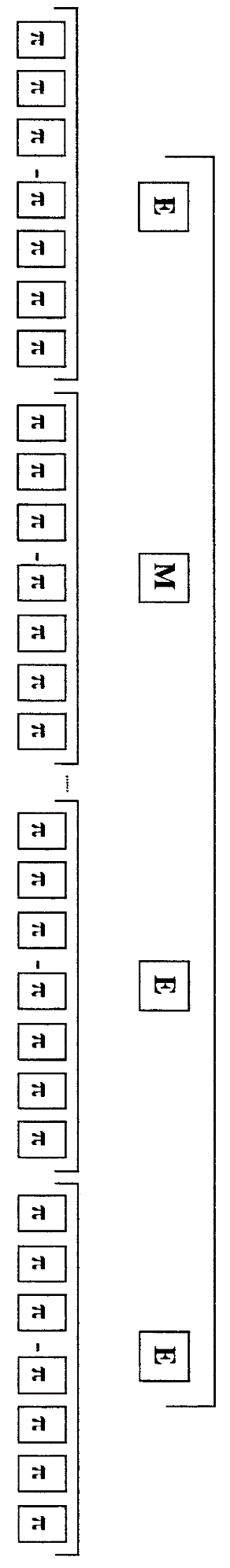 Β΄ Οἰκουμενικὴ Σύνοδος ἐν Κωνσταντινουπόλει (381)→	Χρον/γία: (Μάϊος - Ἰούλιος) 381→	Πόλη: Κωνσταντινούπολη→	Λόγος: Αἵρεση τοῦ Μακεδόνιου καὶ τῶν Πνευματομάχων→	Αὐτοκράτωρ: Θεοδόσιος ὁ Μέγας (379-395)→	Μέλη: 150 ἐπίσκοποι τῆς Ἐκκλησίας→	Κανόνες: 7→ Πηγή: (1) ΠΗΔΑΛΙΟΝ τῶν ἁγ. Νικοδήμου Ἁγιορείτου καὶ Ἀγαπίου Λεονάρδου, Ἀθῆναι, Ἀστήρ, 91982, σ. 153-165.                  (2)	ΡΑΛΛΗΣ Γ. - ΠΟΤΛΗΣ Μ., Σύνταγμα τῶν θείων καὶ ἱερῶν κανόνων, τ. 2, Ἀθῆναι, 1852, σ. 165-191.                  (3)	JOANNOU P. - P., Discipline générale antique (IVe-IXe siècles). Les Canons des Conciles œcuméniques (IIe-IXe siècles), édition critique du texte grec, version latine et traduction française, [Pontificia Commissione per la Redazione del Codifice di Diritto Canonico Orientale], Fonti fascicolo IX, t. I, 1, Grottaferrata (Rome), Tipografia Italo-Orientale «St Nilo», 1962, p. 42-54 (τρίγλωσση).Θεματικὴ τῶν Κανόνων1)	Θέματα δογματικὰ (κ. 1, 5)2)	Θέματα ἐκκλησιαστικῆς ὀργανώσεως (κ. 2, 3)3)	Θέματα ἐκκλησιαστικῆς εὐταξίας (κ. 4)4)	Θέματα προσελεύσεως καὶ ἐπιστροφῆς στὴν Ἐκκλησία (κ. 7)5)	Θέματα ἐκκλησιαστικῆς δικαιοσύνης (κ. 6)Κανόνες (7)Τῆς κατὰ Κωνσταντινούπολιν κανόνες ζ΄ ἐν ἰνδικτιῶνι θ΄ ὑπατείᾳ Εὐχερίου καὶ Εὐαγρίου, πρὸ ς΄ καλανδῶν αὐγούστων ἔτους Ἀντιοχείας υκθ΄.1)	Περὶ τοῦ μένειν τὰ ἐν Νικαίᾳ νενομοθετημένη ἀσάλευτα καὶ περὶ ἀναθεματισμοῦ αἱρετικῶν2)	Περὶ τῆς καθ’ ἑκάστην διοίκησιν εὐταξίας, καὶ τῶν ὀφειλομένων Αἰγυπτίοις καὶ Ἀντιοχεῦσι καὶ Κωνσταντινουπολίταις ταῖς μεγάλαις πόλεσι πρεσβείων, καὶ ὅτι οὐ δεῖ ἐπίσκοπον ἀλλοτρίᾳ ἐκκλησίᾳ ἐπιβαίνειν3) Περὶ τοῦ μετὰ τὸν Ῥώμης ὅτι δεύτερος ὁ Κωνσταντινουπόλεως4) Περὶ τῆς κατὰ Μάξιμον ἀθέσμου χειροτονίας5) Περὶ τοῦ ὅτι ὁ τῶν δυτικῶν τόμος εὔδεκτος6) Περὶ τῶν ὀφειλόντων δεκτῶν εἶναι εἰς κατηγορίαν ἐπισκόπων ἢ κληρικῶν7) Περὶ τῶν προστιθεμένων τῇ ὀρθοδοξίᾳ πῶς αὐτοὺς δεκτέονΓ΄ Οἰκουμενικὴ Σύνοδος ἐν Ἐφέσω (431)→	Χρον/γία: (22 Ἰουνίου - 31 Ἰουλίου) 431→	Πόλη: Ἔφεσος→	Λόγος: Αἵρεση τοῦ Νεστορίου καὶ δογματικὰ ζητήματα→	Αὐτοκράτωρ: Θεοδόσιος Β΄ ὁ Μικρὸς (408-450)→	Μέλη: (πλέον) 200 ἐπίσκοποι τῆς Ἐκκλησίας→	Κανόνες: 8→ Πηγή: (1) ΠΗΔΑΛΙΟΝ τῶν ἁγ. Νικοδήμου Ἁγιορείτου καὶ Ἀγαπίου Λεονάρδου, Ἀθῆναι, Ἀστήρ, 91982, σ. 166-179.                  (2)	ΡΑΛΛΗΣ Γ. - ΠΟΤΛΗΣ Μ., Σύνταγμα τῶν θείων καὶ ἱερῶν κανόνων, τ. 2, Ἀθῆναι, 1852, σ. 192-206 [215].                  (3)	JOANNOU P. - P., Discipline générale antique (IVe-IXe siècles). Les Canons des Conciles œcuméniques (IIe-IXe siècles), édition critique du texte grec, version latine et traduction française, [Pontificia Commissione per la Redazione del Codifice di Diritto Canonico Orientale], Fonti fascicolo IX, t. I, 1, Grottaferrata (Rome), Tipografia Italo-Orientale «St Nilo», 1962, p. 55-65 (τρίγλωσση).Θεματικὴ τῶν Κανόνων1)	Θέματα δογματικὰ (κ. 7)2)	Θέματα ἐκκλησιαστικῆς ὀργανώσεως (κ. 8)3)	Θέματα ἐκκλησιαστικῆς εὐταξίας (κ. 1, 2, 3, 4, 5, 6, [9])Κανόνες (9)Κανόνες η΄ τῶν σ΄ ἁγίων πατέρων τῶν ἐν Ἐφέσῳ συνελθόντων μετὰ τὴν ὑπατείαν Φλαβίου Θεοδοσίου τὸ ιγ΄ καὶ Φλαβίου Οὐαλεντινιανοῦ τὸ γ΄, τῶν αἰωνίων αὐγούστων, πρὸ ι΄ καλανδῶν ἰουλίων.  1)	Περὶ τῶν συμφρόνων Νεστορίου καὶ Κελεστίου μητροπολιτῶν  2)	Περὶ τῶν ἐπισκόπων τῶν προστεθέντων τοῖς Νεστορίου  3)	Περὶ τῶν διὰ τὴν εὐσέβειαν ὑπὸ Νεστορίου καθαιρεθέντων κληρικῶν  4)	Περὶ κληρικῶν τῶν τὰ Νεστορίου φρονούντων  5)	Περὶ κληρικῶν ὑπὸ ἐπιτίμια γενομένων, δεχθέντων δὲ ὑπὸ Νεστορίου  6)	Περὶ τῶν παρασαλευόντων τὰ δεδογμένα τῇ συνόδῳ  7)	Διαλαλιὰ περὶ τῶν ἐναλλασσόντων τὴν τῆς ἐν Νικαίᾳ πίστιν  8)	Ψῆφος περὶ τοῦ ὅτι οἱ Κύπριοι δι’ ἑαυτῶν τὰς χειροτονίας ποιοῦνται  9)	Συνοδικὴ ἐπιστολὴ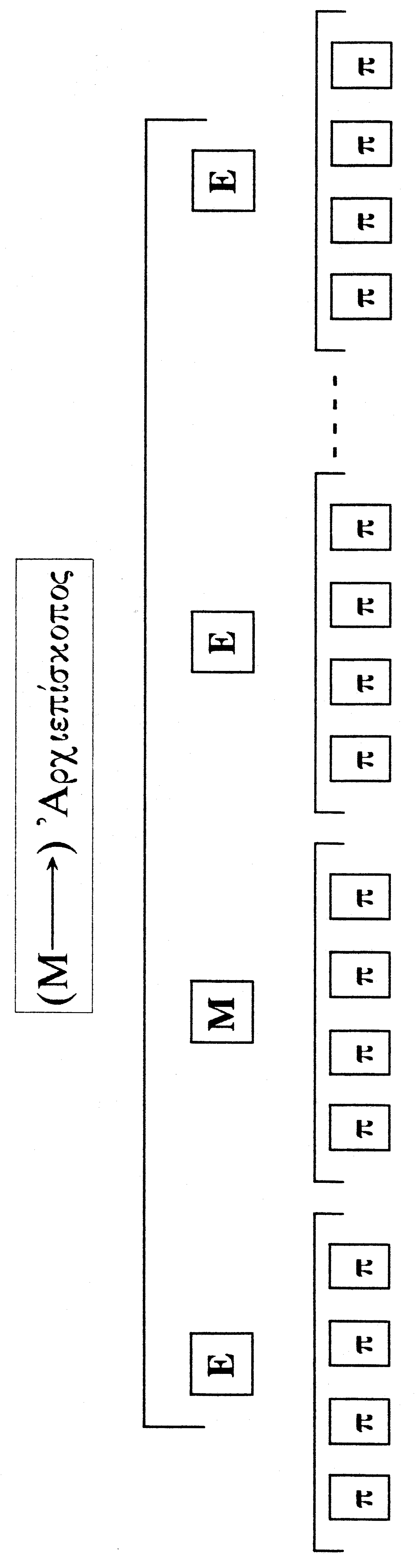 Ιστορικοί σταθμοί
της αυτοκεφάλου Εκκλησίας της Κύπρου44/45:	Ἵδρυση τῆς Ἐκκλησίας τῆς Κύπρου ἀπὸ τοὺς Ἀποστόλους Βαρνάβα καὶ Παῦλο.   325:	Μητρόπολη («αὐτοκέφαλη»).   431:	Ἔκδοση τοῦ κανόνα 8/Γ΄ ποὺ ἀνακηρύσσει τὸ αὐτοκέφαλο τῆς «μητροπολιτικῆς» Ἐκκλησίας τῆς Κύπρου (αὐτοκέφαλη Protoecclesia): «[...] ἕξουσι τὸ ἀνεπηρέαστον καὶ ἀβίαστον οἱ τῶν ἁγίων ἐκκλησιῶν τῶν κατὰ τὴν Κύπρον προεστῶτες, κατὰ τοὺς κανόνες τῶν ἁγίων καὶ ὁσίων πατέρων μένοντες, κατὰ τὴν ἀρχαίαν συνήθειαν δι’ ἑαυτῶν τὰς χειροτονίας τῶν εὐλαβεστάτων ἐπισκόπων ποιούμενοι [...]».   691:	Συνοδικὴ ἐπικύρωση τοῦ αὐτοκεφάλου της: «[...] συνορῶμεν, ὥστε ἀκαινοτόμητα διαφυλαχθῆναι τὰ παρὰ τῶν ἐν Ἐφέσῳ τὸ πρότερον συνελθόντων θεοφόρων πατέρων τῷ θρόνῳ τοῦ προγεγραμμένου ἀνδρὸς παρασχεθέντα προνόμια· [...] καὶ ὑπὸ τῶν οἰκείων ἐπισκόπων χειροτονεῖσθαι κατὰ τὴν ἀρχαίαν συνήθειαν» (Κανόνας 39/Ε΄-ΣΤ΄).[1960:	Σύνταγμα τῆς Κύπρου (ἄρθρα περὶ τῆς Ἐκκλησίας)]. 1980:	Νέος Καταστατικὸς Χάρτης τῆς Ἐκκλησίας τῆς Κύπρου.Δ΄ Οἰκουμενικὴ Σύνοδος ἐν Χαλκηδόνι (451) →	Χρον/γία: (8 Ὀκτωβρίου - 1 Νοεμβρίου) 451→	Πόλη: Χαλκηδὼν→	Αἰτία: Αἵρεση τοῦ Εὐτυχίου· δογματικὰ καὶ κανονικὰ ζητήματα→	Αὐτοκράτωρ: Μαρκιανὸς (450-457)→	Μέλη: (πλέον) 610 ἐπίσκοποι τῆς Ἐκκλησίας→	Κανόνες: 30→ Πηγή: (1) ΠΗΔΑΛΙΟΝ τῶν ἁγ. Νικοδήμου Ἁγιορείτου καὶ Ἀγαπίου Λεονάρδου, Ἀθῆναι, Ἀστήρ, 91982, σ. 180-211.                  (2)	ΡΑΛΛΗΣ Γ. - ΠΟΤΛΗΣ Μ., Σύνταγμα τῶν θείων καὶ ἱερῶν κανόνων, τ. 2, Ἀθῆναι, 1852, σ. 216-291.                  (3)	JOANNOU P. - P., Discipline générale antique (IVe-IXe siècles). Les Canons des Conciles œcuméniques (IIe-IXe siècles), édition critique du texte grec, version latine et traduction française, [Pontificia Commissione per la Redazione del Codifice di Diritto Canonico Orientale], Fonti fascicolo IX, t. I, 1, Grottaferrata (Rome), Tipografia Italo-Orientale «St Nilo», 1962, p. 66-97 (τρίγλωσση).Θεματικὴ τῶν Κανόνων1)	Θέματα ἐκκλησιαστικῆς ὀργανώσεως (κ. 12, 28)2)	Θέματα ἐκκλησιαστικῆς διοικήσεως (κ. 1, 17, 19, 25, 30)3)	Θέματα ἐκκλησιαστικῆς εὐταξίας (κ. 2, 3, 5, 6, 7, 8, 10, 11, 13, 15, 16, 18, 20, 22, 23, 29)4)	Θέματα ἐκκλησιαστικῆς δικαιοσύνης (κ. 9, 21)5)	Θέματα ἐκκλησιαστικῆς περιουσίας (κ. 26)6)	Θέματα μοναχικοῦ βίου (κ. 4, 24)7)	Θέματα χριστιανικοῦ βίου (κ. 27)8)	Θέματα γαμικοῦ δικαίου (κ. 14)Κανόνες (30)Κανόνες τῶν χλ΄ ἁγίων πατέρων κη΄ καὶ ἐν ἐρωτήσεως τύπῳ δύο τῶν ἐν Χαλκηδόνι συνελθόντων ἐν ὑπατείᾳ Μαρκιανοῦ αἰωνίου αὐγούστου καὶ τοῦ δηλωθησομένου, τῇ πρὸ η΄ καλανδῶν νοεμβρίων. 1)	Περὶ τοῦ ἑκάστης συνόδου τοὺς κανόνας ἀπαρασαλεύτως φυλάττεσθαι 2)	Περὶ τοῦ μὴ δεῖν ἐπὶ χρήμασι χειροτονεῖν 3)	Περὶ τοῦ μὴ δεῖν κληρικὸν ἢ μοναχὸν ἀλλοτρίων φροντίζειν πραγμάτων 4)	Περὶ τοῦ μὴ δεῖν μοναχοὺς ποιεῖν τι παρὰ γνώμην τοῦ ἰδίου ἐπισκόπου ἢ συνιστᾶν μοναστήριον, μήτε κοσμικὰς ἀναδέχεσθαι φροντίδας 5)	Περὶ τοῦ μὴ δεῖν ἀπὸ ἐκκλησίας ἑτέρας εἰς ἑτέραν μετατίθεσθαι κληρικὸν 6)	Περὶ τοῦ μὴ δεῖν ἀπολελυμένως χειροτονεῖσθαί τινα τῶν κληρικῶν 7)	Περὶ τοῦ μὴ δεῖν κληρικοὺς ἢ μοναχοὺς γίνεσθαι κοσμικοὺς 8)	Περὶ τοῦ δεῖν τὰ πτωχεῖα καὶ μαρτυρεῖα καὶ μοναστήρια ὑπὸ τὸν ἐπίσκοπον εἶναι 9)	Περὶ τοῦ μὴ δεῖν κληρικοὺς εἰς κοσμικὸν ἀπιέναι δικαστήριον, ἀλλὰ παρὰ τῷ ἰδίῳ ἐπισκόπῳ δικάζεσθαι10)	Περὶ τοῦ μὴ δεῖν κληρικὸν ἐν δύο πόλεων ἐκκλησίας κατατάττεσθαι11)	Περὶ τοῦ εἰρηνικοῖς γράμμασι τοὺς δεομένους ἐπικουρίας ἐφοδιάζεσθαι, αἱ γὰρ συστατικαὶ τοῖς ἐν ὑπολήψει δίδονται12)	Περὶ τοῦ μὴ δεῖν ἐκ βασιλικοῦ γράμματος ἐπίσκοπον γίνεσθαι μητροπολίτην, καὶ ὅτι εἰς δύο ἐπαρχίας μία οὐ τέμνεται13)	Περὶ τοῦ μὴ δεῖν κληρικοὺς ἀπιόντας χωρὶς γραμμάτων συστατικῶν λειτουργεῖν14)	Περὶ τοῦ μὴ δεῖν ἱερατικοὺς πρὸς αἱρετικοὺς ἐπιγαμίας ποιεῖν15)	Περὶ διακονισσῶν16)	Περὶ τοῦ μὴ δεῖν τὰς ἑαυτὰς τῷ θείῳ ἀναθείσας παρθένους ἐπὶ γάμον ὁρμᾶν17)	Περὶ τοῦ ὅτι οὐκ ἀνατρέπεται διοίκησις τριάκοντα ἔτη κρατήσασα, καὶ περὶ τῶν καινιζομένων πόλεων18)	Περὶ τοῦ μὴ δεῖν ἱερατικοὺς συνόμνυσθαι ἢ φατριάζειν19)	Περὶ τοῦ δεῖν δὶς τοῦ ἔτους ἐν ἑκάστῃ ἐπαρχίᾳ συνόδους γίνεσθαι20)	Περὶ τοῦ μὴ δεῖν κληρικὸν ἀπὸ πόλεως εἰς πόλιν μεταφέρεσθαι21)	Περὶ τοῦ μὴ δεῖν ἀνυπολήπτους κληρικοὺς κατηγορεῖν ἐπισκόπων22)	Περὶ τοῦ μὴ δεῖν κληρικοὺς μετὰ θάνατον τοῦ ἰδίου ἐπισκόπου τὰ αὐτοῦ διαρπάζειν23)	Περὶ τοῦ δεῖν ἀπὸ Κωνσταντινουπόλεως ἐκβάλλεσθαι ξένους κληρικοὺς ἢ μοναχοὺς θορυβοῦντας24)	Περὶ τοῦ δεῖν τὰ μοναστήρια μὴ καταγώγια γίνεσθαι25)	Περὶ τοῦ μὴ δεῖν ὑπὲρ τὸ τρίμηνον χηρεύειν ἐκκλησίαν ἐπισκόπου26)	Περὶ τοῦ δεῖν ἕκαστον ἐπίσκοπον δι’ οἰκονόμου διοικεῖν τὰ τῆς ἐκκλησίας πράγματα27)	Περὶ τοῦ μὴ δεῖν βιάζεσθαι γυναῖκα εἰς συνοικέσιον28)	Ψῆφος περὶ τῶν πρεσβείων τοῦ θρόνου Κωνσταντινουπόλεως29)	Περὶ τοῦ μὴ δεῖν ἐπίσκοπον τοῦ ἰδίου θρόνου ἀποκινούμενον ἐν πρεσβυτερίῳ καταλέγεσθαι30)	Περὶ τοῦ ὅτι ἀνεύθυνοι οἱ Αἰγύπτιοι, μὴ ὑπογράψαντες τῇ ἐπιστολῇ τοῦ ὁσίου Λέοντος Ῥώμης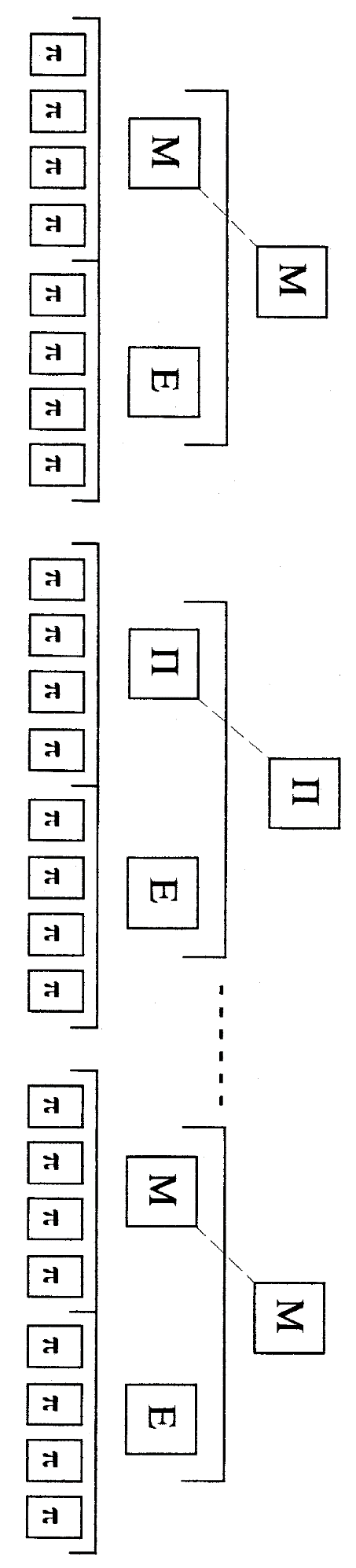 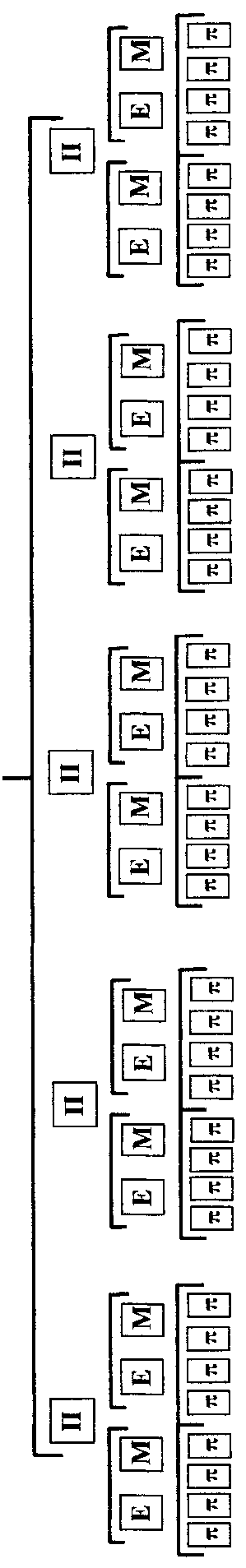 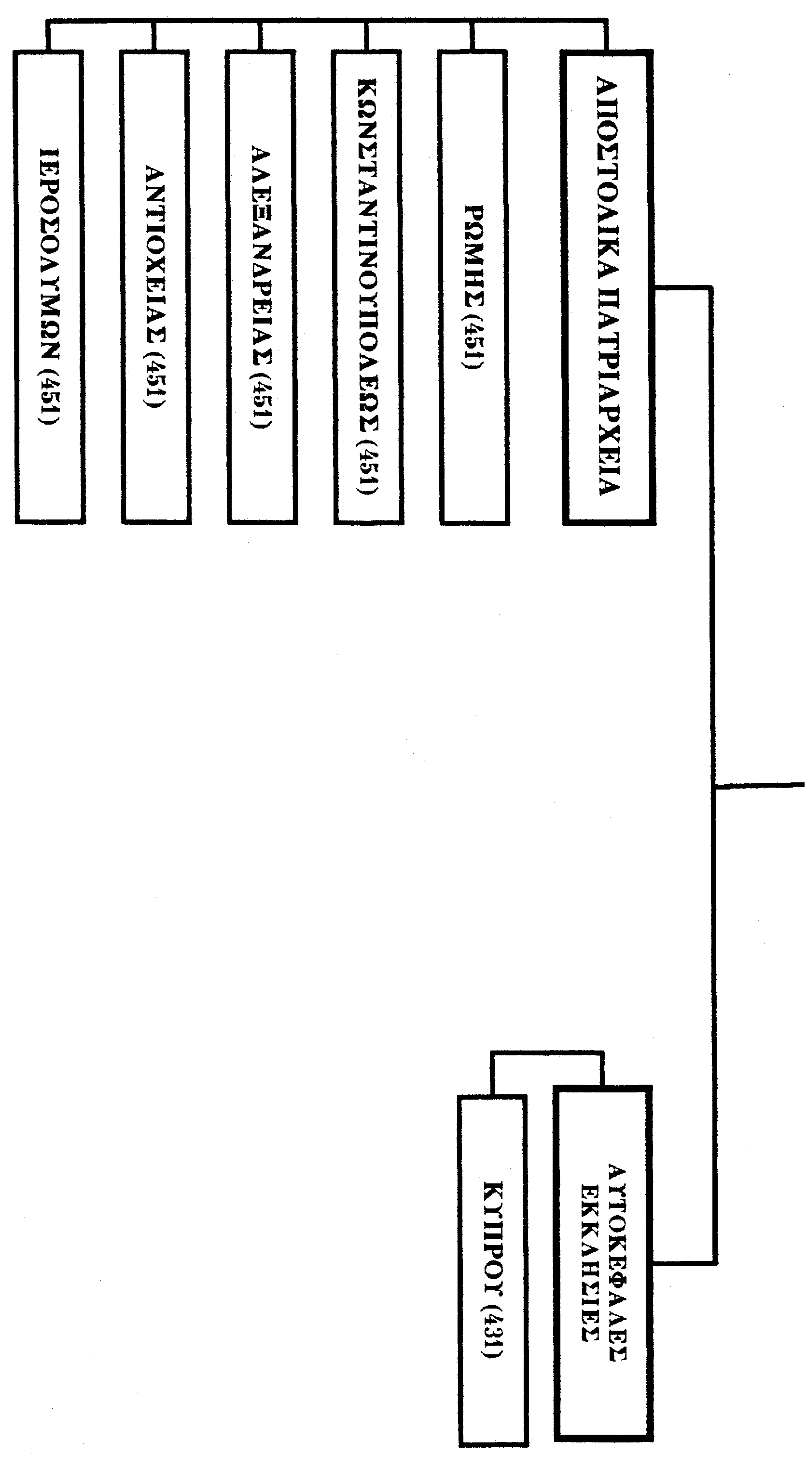 Δομή Ρωμαϊκῆς Αὐτοκρατορίας – Καθολικῆς ἘκκλησίαςΙστορικοί Σταθμοί
Τοῦ Οικουμενικοῦ Πατριαρχείου Κωνσταντινουπόλεως46-51:	Ἵδρυση τῆς Ἐκκλησίας τῆς ΚΠόλεως (Ἐκκλησίες τῆς Μ. Ἀσίας, τοῦ Πόντου, τῆς Θράκης καὶ τῆς Πόλεως-Βυζάντιο) ἀπὸ τοὺς Ἀποστόλους Ἀνδρέα, Παῦλο καὶ Ἰωάννη.   381:	Μητρόπολη: «Ἔχει(ν) τὰ πρεσβεῖα τῆς τιμῆς μετὰ τὸν Ῥώμης ἐπίσκοπον διὰ τὸ εἶναι αὐτὴν νέαν Ῥώμην» (Κανόνας 3/Β΄).   451:	[2ο] Πατριαρχεῖο τῆς Ἐκκλησίας: «[...] Ὥστε τοὺς τῆς ποντικῆς καὶ τῆς ἀσιανῆς καὶ τῆς θρακικῆς διοικήσεως μητροπολίτας μόνους, ἔτι δὲ καὶ τοὺς ἐν τοῖς βαρβαρικοῖς ἐπισκόπους τῶν προειρημένων διοικήσεων, χειροτονεῖσθαι ὑπὸ τοῦ προειρημένου ἁγιωτάτου θρόνου τῆς κατὰ Κωνσταντινούπολιν ἁγιωτάτης ἐκκλησίας [...]» (Κανόνας 28/Δ΄).   691:	Συνοδικὴ ἐπικύρωση τῶν πατριαρχικῶν δικαιοδοσιῶν: «[...] ὁρίζομεν, ὥστε τὸν Κωνσταντινουπόλεως θρόνον τῶν ἴσων ἀπολαύειν πρεσβείων τοῦ τῆς πρεσβυτέρας Ῥώμης θρόνου, καὶ ἐν τοῖς ἐκκλησιαστικοῖς ὡς ἐκεῖνον μεγαλύνεσθαι πράγμασι, δεύτερον μετ’ ἐκεῖνον ὑπάρχοντα [...]» (Κανόνας 36/Ε΄-ΣΤ΄). 1054:	Μετὰ τὴ διακοπὴ κοινωνίας, πρώτη τοπικὴ Ἐκκλησία στὴν τάξη τῶν τοπικῶν Ἐκκλησιῶν τῆς Ὀρθοδόξου ἀνὰ τὴν οἰκουμένην Ἐκκλησία, ἀναλαμβάνοντας ἐπὶ πλέον τὸ ἔκκλητον. 1963:	Μετὰ τὴν ἀρχικὴ ἵδρυση, τὸ 1957, τῆς Κοινοτικῆς Εὐρώπης ἀπὸ ἕξι χῶρες ὡς κράτη-μέλη της (Βέλγιο, Ὁμοσπονδιακὴ Δημοκρατία τῆς Γερμανίας, Γαλλία, Ἰταλία, Λουξεμβοῦργο, Κάτω Χῶρες) καὶ τὴν ἐπέκτασή της σὲ τέσσερις σταθμούς: 1η (1973) μὲ τὶς Ἡνωμένο Βασίλειο, Δανία καὶ Ἰρλανδία· 2η (1981) μὲ τὴν Ἑλλάδα· 3η (1986) μὲ τὶς Ἱσπανία καὶ Πορτογαλία· 4η (1995) μὲ τὶς Αὐστρία, Σουηδία καὶ Φιλανδία] τὸ Οἰκουμενικὸ Πατριαρχεῖο δημιουργώντας, τὸ 1963, πατριαρχικὲς Ἐξαρχίες (Μητροπόλεις), ἀποτελεῖ ipso facto τὴν πρώτη ὀρθόδοξη τοπικὴ (Protoecclesia) εὐρωπαϊκὴ Ἐκκλησία. 1993:	Τὸ Οἰκουμενικὸ Πατριαρχεῖο ΚΠόλεως ὡς «Ἐκκλησία-μέλος» στὸ χῶρο τῆς Ἑνωμένης Εὐρώπης.Διάφορες κανονικὲς ἰδιότητες
ἄσκησης τῆς δικαιοδοσίας
τοῦ Οἰκουμενικοῦ Πατριαρχείου ΚωνσταντινουπόλεωςΑ. 1.	Ἡ δικαιοδοσία τῆς (Ἀρχι)ἐπισκοπῆς Κωνσταντινουπόλεως     2.	Ἡ δικαιοδοσία τοῦ «Πατριαρχείου Κωνσταντινουπόλεως»     3.	Ἡ ἄσκηση τοῦ προδικαιοδοσιακοῦ δικαιώματος τοῦ ΠατριαρχείουΒ. 1.	Ἡ ἄσκηση κανονικῆς ὑπερορίου δικαιοδοσίας ἐν τοῖς βαρβαρικοῖςΓ. 1.	Ἡ θέση τοῦ «τοποτηρητῆ» τοῦ Πατριαρχείου τῆς Δύσεως    2. Ἡ ἐνάσκηση τοῦ ἐκκλήτου στὴν Ὀρθόδοξη ἘκκλησίαΔ. 1.	Ὁ διαλεγόμενος φορέας (ἐκπρόσωπος) τῆς Ὀρθοδόξου Ἐκκλησίας μὲ τὴν Εὐρωπαϊκὴ ἝνωσηΕ΄ Οἰκουμενικὴ Σύνοδος ἐν Κωνσταντινουπόλει (553)→	Χρον/γία: (5 Μαΐου - 2 Ἰουνίου) 553→	Πόλη: Κωνσταντινούπολη→	Αἰτία: Δογματικὰ ζητήματα (Τρία Κεφάλαια τοῦ Ὠριγένη)→	Αὐτοκράτωρ: Ἰουστινιανὸς Α΄ (527-565)→	Μέλη: 165 ἐπίσκοποι τῆς Ἐκκλησίας→	Κανόνες: Ø→ Πηγή: (1) ΠΗΔΑΛΙΟΝ τῶν ἁγ. Νικοδήμου Ἁγιορείτου καὶ Ἀγαπίου Λεονάρδου [Λειψία 11800], Ἀθῆναι, Ἀστήρ, 111993, σ. 211-212.                  (2)	ΡΑΛΛΗΣ Γ. - ΠΟΤΛΗΣ Μ., Σύνταγμα τῶν θείων καὶ ἱερῶν κανόνων, τ. 2, Ἀθῆναι, 1852, σ. 292.Θεματικὴ τῶν Κανόνων→	Δὲν ἐξέδωκε κανόνες (Προσφωνητικὸς λόγος/Πενθέκτη)Λόγος:	Ὁ Ἰουστινιανὸς προετοίμαζε ἕνα μεγάλο νομοθετικὸ ἔργο ποὺ ἀφοροῦσε ἐξίσου καὶ τὴν Ἐκκλησία.ΣΤ΄ Οἰκουμενικὴ Σύνοδος ἐν Κωνσταντινουπόλει (680/681)→	Χρον/γία: (7 Νοεμβρίου) 680 - (16 Σεπτεμβρίου) 681→	Πόλη: Κωνσταντινούπολη→	Αἰτία: Δογματικὰ ζητήματα (Μονοθελητισμὸς)→	Αὐτοκράτωρ: Κωνσταντῖνος Δ΄ ὁ Πωγωνᾶτος (668-685)→	Μέλη: 174 ἐπίσκοποι τῆς Ἐκκλησίας→	Κανόνες: Ø→ Πηγή: (1) ΠΗΔΑΛΙΟΝ τῶν ἁγ. Νικοδήμου Ἁγιορείτου καὶ Ἀγαπίου Λεονάρδου [Λειψία 11800], Ἀθῆναι, Ἀστήρ, 111993, σ. 213-214.                (2) ΡΑΛΛΗΣ Γ. - ΠΟΤΛΗΣ Μ., Σύνταγμα τῶν θείων καὶ ἱερῶν κανόνων, τ. 2, Ἀθῆναι, 1852, σ. 293-294.Θεματικὴ τῶν Κανόνων→	Δὲν ἐξέδωκε κανόνες (Προσφωνητικὸς λόγος/Πενθέκτη)Λόγος:	Τὸ κανονικὸ ἔργο τῆς ΣΤ΄ Οἰκουμενικῆς Συνόδου ἐπιτελέσθηκε ἀπὸ τὴν Πενθέκτη Οἰκουμενικὴ Σύνοδο (691), ποὺ συγκλήθηκε γιὰ τὸν σκοπὸ αὐτό.Πενθέκτη Οἰκουμενικὴ Σύνοδος ἐν Τρούλλῳ (691)→	Χρον/γία: (Ὀκτώβριος - Νοέμβριος) 691→	Πόλη: Κωνσταντινούπολη→	Αἰτία: Κανονικὰ ζητήματα (ἐξέδωκε μόνον κανόνες)→	Αὐτοκράτωρ: Ἰουστινιανὸς Β΄ ὁ Ῥινότμητος (685-695, 705-711)→	Μέλη: 211 ἐπίσκοποι τῆς Ἐκκλησίας→	Κανόνες: 102→ Πηγή: (1) ΠΗΔΑΛΙΟΝ τῶν ἁγ. Νικοδήμου Ἁγιορείτου καὶ Ἀγαπίου Λεονάρδου [Λειψία 11800], Ἀθῆναι, Ἀστήρ, 111993, σ. 215-313.                  (2)	ΡΑΛΛΗΣ Γ. - ΠΟΤΛΗΣ Μ., Σύνταγμα τῶν θείων καὶ ἱερῶν κανόνων, τ. 2, Ἀθῆναι, 1852, σ. 295-554.                  (3)	JOANNOU P. - P., Discipline générale antique (IVe-IXe siècles). Les Canons des Conciles œcuméniques (IIe-IXe siècles), édition critique du texte grec, version latine et traduction française, [Pontificia Commissione per la Redazione del Codifice di Diritto Canonico Orientale], Fonti fascicolo IX, t. I, 1, Grottaferrata (Rome), Tipografia Italo-Orientale «St Nilo», 1962, p. 98-241 (τρίγλωσση).Θεματικὴ τῶν Κανόνων 1)	Θέματα δογματικὰ (κ. 1, 79, 81, 82, 84, 102) 2)	Θέματα ἐκκλησιαστικῆς ὀργανώσεως (κ. 36, 39) 3)	Θέματα ἐκκλησιαστικῆς διοικήσεως (κ. 2, 8, 37, 38) 4)	Θέματα ἐκκλησιαστικῆς εὐταξίας (κ. 3, 4, 5, 6, 7, 9, 10, 12, 13, 14, 15, 16, 17, 18, 19, 20, 21, 22, 23, 24, 25, 26, 27, 30, 33, 34, 63, 64, 68, 76, 80, 88, 97) 5)	Θέματα προσελεύσεως καὶ ἐπιστροφῆς στὴν Ἐκκλησία (κ. 95) 6)	Θέματα ἐκκλησιαστικῆς περιουσίας (κ. 35) 7)	Θέματα θείας λατρείας καὶ λειτουργικῆς (κ. 28, 29, 31, 32, 52, 55, 56, 57, 58, 59, 66, 67, 69, 70, 73, 74, 75, 78, 83, 89, 90, 99, 101) 8)	Θέματα μοναχικοῦ βίου (κ. 40, 41, 42, 43, 44, 45, 46, 47, 48, 49) 9)	Θέματα χριστιανικοῦ βίου (κ. 50, 51, 60, 61, 62, 65, 71, 77, 85, 86, 91, 92, 93, 94, 96, 100)10)	Θέματα γαμικοῦ δικαίου (κ. 53, 54, 72, 87, 98)11)	Θέματα ἐπικοινωνίας μὲ ἑτεροδόξους καὶ ἑτεροθρήσκους (κ. 11)Πενθέκτη Οἰκουμενικὴ Σύνοδος ἐν Τρούλλῳ (691)Κανόνες (102)Κανόνες ρβ΄ τῶν ἐν Κωνσταντινουπόλει ἐν τῷ Τρούλλῳ τοῦ βασιλικοῦ παλατίου συνελθόντων ρξε΄ ἁγίων πατέρων, ἐπὶ Ἰουστινιανοῦ, τοῦ εὐσεβεστάτου καὶ φιλοχρήστου ἡμῶν βασιλέως. 1) Πρόσταξις περὶ τοῦ φυλάττειν ἀκαινοτόμητον καὶ ἀπαράτρωτον τὴν παραδοθεῖσαν πίστιν ὑπὸ τῶν ἁγίων καὶ οἰκουμενικῶν συνόδων 2) Ἐπιβεβαίωσις τῶν ἀποστολικῶν διατάξεων καὶ τῶν πατρικῶν παραδόσεων καὶ τῶν προκαταρξάντων συνόδων	Περὶ ἱερέων καὶ κληρικῶν 3) Περὶ καθέδρας πρεσβυτέρων τῶν δυσὶ γάμοις προσομιλούντων ἢ μετὰ τὴν χειροτονίαν συνάλλαγμα γαμικὸν ποιουμένων καὶ τῶν χήραν ἢ ἐκβεβλημένων λαμβανόντων 4) Περὶ ἐπιτιμίας ἀφιερωμένῃ γυναικὶ μιγνυμένου 5) Περὶ τοῦ μηδένα ἱερατικὸν ἐπεισάκτῳ θεραπαινίδι συνοικεῖν 6) Περὶ τοῦ μὴ ἐξεῖναι πρεσβυτέροις ἢ διακόνοις μετὰ τὴν χειροτονίαν γάμῳ συναλλάσσειν 7) Περὶ τοῦ μὴ πρότερον πρεσβυτέρου διάκονον καθέζεσθαι 8) Περὶ τοῦ καθ’ ἕκαστον ἔτος σύνοδον τῶν ἐπισκόπων κατ’ ἐπαρχίαν γίνεσθαι ἔνθα ἂν ὁ μητροπολίτης δοκιμάσει 9) Περὶ τοῦ μὴ ἐξεῖναι κληρικὸν καπηλικὸν ἐργαστήριον ἔχειν 10)	Περὶ τοῦ μὴ λαμβάνειν ἱερέα τόκους ἢ ἑκατοστὰς 11)	Περὶ τοῦ μὴ προσοικειοῦσθαι Ἰουδαίους ἢ συλλαλεῖν ἢ ἰατρείας παρ’ αὐτῶν λαμβάνειν 12)	Περὶ τοῦ μηδένα ἐπίσκοπον μετὰ τὴν χειροτονίαν τῇ ἰδίᾳ γυναικὶ συνοικεῖν 13)	Περὶ πρεσβυτέρων καὶ διακόνων καὶ ὑποδιακόνων τὰς ἰδίας γαμετὰς ἔχειν 14)	Περὶ τοῦ μηδένα πρεσβύτερον πρὸ τριάκοντα ἐτῶν χειροτονεῖσθαι ἢ διάκονον πρὸ τῶν εἴκοσιπέντε ἢ διακόνισσαν πρὸ τῶν τεσσαράκοντα 15)	Περὶ τοῦ μὴ ἔλαττον τῶν εἴκοσι ἐτῶν χειροτονεῖσθαι ὑποδιάκονον 16)	Περὶ τοῦ μὴ δεῖν τὸν ἀριθμὸν τῶν ἑπτὰ διακόνων τῶν ἐν ταῖς Πράξεσιν εἰς τοὺς ἐν ἐκκλησίᾳ ὑπαριθμεῖν 17)	Περὶ τοῦ μὴ παρὰ γνώμην τοῦ ἰδίου ἐπισκόπου κληρικὸν ἐν ἑτέρᾳ ἐκκλησίᾳ κατατάττεσθαι 18)	Περὶ τοῦ προφάσει βαρβαρικῆς ἐπιδρομῆς ἢ ἐξ ἄλλης περιστάσεως μετανάστας γενομένους κληρικοὺς μετὰ τὴν ἀναχώρησιν τοῦ ἔθνους ἐν τῇ ἰδίᾳ ἐκκλησίᾳ ἐπιστρέφειν 19)	Περὶ τοῦ δεῖν τοὺς τῶν ἐκκλησιῶν προεστῶτας τὸν κλῆρον καὶ τὸν λαὸν ἐκδιδάσκειν τοὺς τῆς εὐσεβείας λόγους κατὰ τὴν παράδοσιν τῶν ἁγίων καὶ θεοφόρων πατέρων 20)	Περὶ τοῦ μὴ δημοσίᾳ διδάσκειν ἐπίσκοπον ἐν πόλει ἀλλοτρίᾳ ἐχούσῃ ἄλλον ἐπίσκοπον 21)	Περὶ τῶν ἐν ἐγκλήμασι κανονικοῖς ὑπευθύνων γινομένων κληρικῶν καὶ μετανοούντων 22)	Περὶ τῶν ἐπὶ χρήμασι χειροτονουμένων 23)	Περὶ τοῦ μὴ εἰσπράττειν τοὺς μεταδιδόντας τῆς κοινωνίας τὸ οἱονοῦν 24)	Περὶ τοῦ μὴ ἀνιέναι ἱερατικὸν ἢ μοναχὸν ἐν ἱπποδρομίαις 25)	Περὶ τοῦ παραμένειν τὰς καθ’ ἑκάστην ἐκκλησίαν ἀγροικικὰς παροικίας καὶ ἐγχωρίους τοῖς κατέχουσιν αὐτὰς ἐπισκόποις 26)	Περὶ τοῦ μετέχειν καθέδρας μόνης τὸν κατ’ ἄγνοιαν ἀθέσμῳ γάμῳ περιπαρέντα πρεσβύτερον 27)	Περὶ τοῦ μὴ ἀμφιέννυσθαι ἀνοίκειον ἐσθῆτα τὸν ἐν κλήρῳ καταλεγόμενον 28)	Περὶ τοῦ μὴ δεῖν τὴν προσφερομένην σταφυλὴν τῇ ἀναιμάκτῳ τῆς προσφορᾶς θυσίᾳ συνάπτειν 29)	Περὶ τοῦ ἅγια θυσιαστηρίου ὑπὸ νηστικῶν ἐπιτελεῖσθαι 30)	Περὶ τοῦ μὴ συνοικεῖν τοὺς ἐκ συμφωνίας σωφρονεῖν ἐπαγγελλομένους 31)	Περὶ τοῦ μὴ ἄνευ γνώμης τοῦ ἐπισκόπου λειτουργεῖν ἐν τοῖς ἔνδον οἰκίας τυγχάνουσιν εὐκτηρίοις 32)	Περὶ τοῦ δεῖν ἐν τῇ ἀναιμάκτῳ θυσίᾳ μιγνύναι ὕδωρ ἐν τῷ οἴνῳ 33)	Περὶ τοῦ ὅτι ἰουδαϊκόν ἐστι τὸ μόνους τοὺς ἐκ γένους ἱερατικοῦ κατατάττειν ἐν κλήρῳ 34)	Περὶ τῶν συνομνυμένων καὶ φατριαζόντων ἐπίσκοπον ἢ κληρικὸν 35)	Περὶ τοῦ μὴ ἀφαιρεῖσθαι ἢ σφετερίζεσθαι τὸν μητροπολίτην τὰ τοῦ ἐπισκόπου μετὰ θάνατον 36)	Περὶ τῆς τῶν πατριαρχῶν τιμῆς 37)	Περὶ τῶν ἐξ ἐπηρείας βαρβαρικῆς ἔξω τῶν οἰκείων ἐπαρχιῶν διαγόντων ἐπισκόπων 38)	Περὶ τοῦ ἐν τῇ καινισθήσει πόλει καὶ τὴν τῶν ἐκκλησιῶν τάξιν ἐπακολουθεῖν 39)  Περὶ τοῦ ἐπισκόπου τῆς Κυπρίων νήσουΠερὶ μοναχῶν καὶ μοναστριῶν 40)	Περὶ τοῦ μὴ ἀνεξετάστως προσιέναι τοὺς τὸν μονήρη βίον ἐπανῃρημένους 41)	Περὶ τῶν ἐν ἐγκλείστραις βουλομένων εἰσελθεῖν 42)	Περὶ τοῦ μὴ δεῖν τοὺς λεγομένους ἐρημίτας κατὰ κεφαλῆς κομῶντας ἐν πόλει διάγειν 43)	Περὶ τοῦ προσδέχεσθαι εἰς τὸ μοναχικὸν τάγμα πάντα τὸν ἐν οἱῳδήποτε πταίσματι ἁλῶντα 44)	Περὶ τοῦ πορνεύοντος μοναχοῦ ἢ πρὸς γάμου κοινωνίαν γυναῖκα ἀγόμενον 45)	Περὶ τοῦ μὴ κεκοσμημένας εἰσάγειν τῷ μοναστηρίῳ τὰς μελλούσας καταξιοῦσθαι τοῦ σχήματος 46)	Περὶ τοῦ μὴ ἐξέρχεσθαι τὰς τῷ μοναστηρίῳ καταταττομένας χωρὶς ἀπαραιτήτου ἀνάγκης 47)	Περὶ τοῦ μήτε ἐν γυναικείῳ μοναστηρίῳ ἀνήρ, μήτε ἐν ἀνδρείῳ γυνὴ καθευδῆσαι 48)	Ὅτι δεῖ τὴν κατὰ κοινὴν συμφωνίαν διαζευχθεῖσαν τοῦ χειροτονηθέντος ἐπισκόπῳ ἐν μοναστηρίῳ εἰσιέναι 49)	Ὅτι τὰ ἅπαξ καθιερωθέντα μοναστήρια οὐ δεῖ γενέσθαι κοσμικὰ καταγώγιαΠερὶ λαϊκῶν 50)	Περὶ τοῦ μὴ κυβεύειν ἱερατικοὺς ἢ λαϊκοὺς 51)	Ἀπαγόρευσις τοῦ ὁρᾶν μίμους καὶ κυνήγια καὶ τὰς ἐπὶ σκηνῆς ὀρχήσεις 52)	Περὶ τοῦ ἐν τῇ ἁγίᾳ τεσσαρακοστῇ γίνεσθαι τὴν τῶν προηγιασμένων λειτουργίαν 53)	Περὶ τοῦ μὴ ταῖς χηρευούσαις μητράσι τοὺς ἀναδόχους τῶν παίδων γαμικῶς συναλλάσσειν 54)	Περὶ τῶν ἐκ συγγενείας κεκωλυμένων γάμων 55)	Περὶ τοῦ μὴ ἐν σαββάτοις καὶ κυριακαῖς νηστεύειν 56)	Περὶ τῆς τῶν Ἀρμενίων ἐν τῇ ἁγίᾳ τεσσαρακοστῇ σαββάτων καὶ κυριακῶν τυροφαγίας 57)	Περὶ τοῦ μὴ προσφέρειν ἐν θυσιαστηρίῳ μέλι καὶ γάλα 58)	Περὶ τοῦ μὴ μεταδοῦναι ἑαυτῷ λαϊκὸν τῶν θείων μυστηρίων 59)	Περὶ τοῦ μὴ ἐν εὐκτηρίῳ οἴκῳ ἔνδον οἰκίας τυγχάνοντι βάπτισμα ἐπιτελεῖσθαι 60)	Περὶ τῶν ὑποκρινομένων δαιμονᾶν 61)	Περὶ μάντεων καὶ ἐπαοιδῶν καὶ ἀρκτοπαίκτων 62)	Περὶ καλάνδων καὶ βοτῶν καὶ βρουμαλίων 63)	Ὅτι οὐ δεῖ τὰ ψευδῶς συμπλασθέντα μαρτυρολόγια ἀναγινώσκεσθαι 64)	Περὶ τοῦ μὴ λαϊκὸν διδασκαλικὸν μεταδιώκειν ἀξίωμα 65)	Περὶ τῶν ἐν ταῖς νεομηνίαις ὑπό τινων πρὸ τῶν οἴκων ἁπτομένων πυρκαϊῶν 66)	Περὶ τοῦ ἐν ταῖς ἐκκλησίαις σχολάζειν τὴν ἀναστάσιμον ἑβδομάδα 67)	Περὶ τοῦ ἀπέχεσθαι αἵματος καὶ πνικτοῦ 68)	Περὶ τοῦ μὴ διαφθείρειν βιβλίον τῆς παλαιᾶς καὶ καινῆς Διαθήκης ἢ κατατέμνειν εἰς μυρεψοὺς 69)	Περὶ τοῦ μὴ εἰσέρχεσθαι λαϊκὸν ἔνδον τοῦ ἱεροῦ θυσιαστηρίου 70)	Περὶ τοῦ μὴ λαλεῖν τὰς γυναῖκας ἐν τῷ τῆς λειτουργίας καιρῷ 71)	Περὶ τοῦ μὴ δεῖν τοὺς διδασκομένους τοὺς πολιτικοὺς νόμους ἔθεσιν ἑλληνικοῖς κεχρῆσθαι 72)	Περὶ τοῦ μὴ συνάπτεσθαι ἄνδρα ὀρθόδοξον αἱρετικῇ γυναικὶ 73)	Ὅτι οὐ δεῖ ἐν τῷ ἐδάφει τύπους σταυροῦ κατασκευάζειν 74)	Ὅτι οὐ δεῖ ἔνδον ἱεροῦ οἴκου ἐσθίειν 75)	Περὶ τοῦ μὴ βοαῖς ἀτάκτοις ἐν τῷ ψάλλειν κεχρῆσθαι 76)	Ὅτι οὐ δεῖ ἔνδον ἱερῶν περιβόλων καπηλεῖον ἢ βρωμάτων εἴδη προτιθέναι ἢ ἐμπορεύεσθαι 77)	Περὶ τοῦ μὴ ἀπολούεσθαι κληρικοὺς ἢ ἀσκητὰς μετὰ γυναικῶν ἐν βαλανείῳ 78)	Περὶ τοῦ ἐκμανθάνειν τοὺς φωτιζομένους τὴν πίστιν 79)	Περὶ τῶν μετὰ τὴν κυριακὴν τῆς Χριστοῦ γεννήσεως λοχείας ἐπιτελούντων 80)	Περὶ τοῦ μὴ χρονίζειν ἄνευ ἀνάγκης ἔξω τῆς ἐκκλησίας 81)	Περὶ τοῦ μὴ προστιθέναι τῷ τρισαγίῳ τό, Ὁ σταυρωθεὶς δι’ ἡμᾶς 82)	Περὶ τοῦ μὴ τοὺς ζωγράφους ἐν τῷ δακτυλοδεικτεῖν τὸν Πρόδρομον ἀμνὸν ἐγχαράττειν 83)	Περὶ τοῦ μὴ μεταδιδόναι τοῖς τῶν νεκρῶν σώμασι τῆς θείας εὐχαριστίας 84)	Περὶ τῶν μὴ ἐν βεβαιότητι γινωσκομένων εἴ γε ἐβαπτίσθησαν 85)	Περὶ τοῦ ἀπολαύειν τῆς ἐλευθερίας τοὺς ἐν τρισὶ μάρτυσιν ἐλευθερουμένους 86)	Περὶ τῶν ἐπὶ ψυχῶν ὀλίσθῳ πόρνας ἐκτρεφόντων 87)	Περὶ τῆς τὸν ἴδιον ἄνδρα καταλιμπανούσης ἢ τοῦ τὴν ἰδίαν γυναῖκα ἄνδρα καὶ ἑτέρῳ προσώπῳ συναπτόμενον 88)	Περὶ τοῦ μὴ ἐν τῷ οἴκῳ κτῆνος εἰσάγειν, εἰ μὴ ἐν ὁδοιπορίᾳ δι’ ἀνάγκην πολλὴν 89)	Περὶ τοῦ ἐν ποίᾳ ὥρᾳ δεῖ ἀπονηστεύεσθαι τῷ μεγάλῳ σαββάτῳ 90)	Περὶ τοῦ μὴ κλίνειν γόνυ τῇ κυριακῇ 91)	Περὶ ἐπιτιμίων τῶν διδόντων καὶ δεχομένων τὰ ἀμβλωθρίδια 92)	Περὶ τῶν ἁρπαζόντων γυναῖκας ἐπ’ ὀνόματι συνοικεσίου 93)	Ὅτι μοιχαλίς ἐστιν ἡ ἑτέρῳ συνοικοῦσα πρὸ τοῦ πεισθῆναι τετελευτηκέναι τὸν ἄνδρα 94)	Περὶ τῶν ὀμνυόντων ὅρκους ἑλληνικοὺς 95)	Περὶ τοῦ πῶς δέχεσθαι τοὺς ἐξ αἱρέσεως ἐπιστρέφοντας 96)	Περὶ τοῦ μὴ ἐμπλοκὴν τριχῶν ποιεῖσθαι τὸν ἄνδρα 97)	Περὶ τῶν ἀδιακρίτως ἐν ἐκκλησίᾳ μετὰ τῶν ἰδίων γυναικῶν μενόντων 98)	Περὶ τοῦ μνηστευσαμένην λαμβάνοντος ζῶντος τοῦ μνηστευσαμένου 99)	Περὶ τῶν Ἀρμενίων, τῶν ἔνδον ἱεροῦ θυσιαστηρίου μέλη κρεῶν ἑψημένων προσαγόντων100)	Περὶ τοῦ μὴ ἐγχαράττεσθαι ἐν πίναξι τὰ πρὸς ἡδονὴν κινοῦντα101)	Περὶ τοῦ μὴ τὴν κοινωνίαν τοὺς λαϊκοὺς ἐν τῷ σώματι δέχεσθαι καὶ μὴ εἰς δοχὴν χρυσῆν ἢ ἀργυρᾶν102)	Ὅτι χρὴ τὴν τοῦ ἡμαρτηκότος διάθεσιν ἐπισκέπτεσθαι καὶ τὴν ποιότητα τοῦ ἁμαρτήματοςΑ) Πενθέκτη Οἰκουμενικὴ Σύνοδος ἐν Τρούλλῳ (691)Κανόνας 39Περὶ τοῦ ἐπισκόπου τῆς Κυπρίων νήσουΤοῦ ἀδελφοῦ καὶ συλλειτουργοῦ ἡμῶν Ἰωάννου, τοῦ τῆς Κυπρίων νήσου προέδρου, ἅμα τῷ οἰκείῳ λαῷ ἐπὶ τὴν Ἑλλησπόντιον ἐπαρχίαν, διά τε τὰς βαρβαρικὰς ἐφόδους, διά τε τὸ τῆς ἐθνικῆς ἐλευθερωθῆναι δουλείας καὶ καθαρῶς τοῖς σκήπτροις τοῦ χριστιανικωτάτου κράτους ὑποταγῆναι, τῆς εἰρημένης μεταναστάντος νήσου, προνοίᾳ τοῦ φιλανθρώπου Θεοῦ καὶ μόχθῳ τοῦ φιλοχρίστου καὶ εὐσεβοῦς ἡμῶν βασιλέως, συνορῶμεν, ὥστε ἀκαινοτόμητα διαφυλαχθῆναι τὰ παρὰ τῶν ἐν Ἐφέσῳ τὸ πρότερον συνελθόντων θεοφόρων πατέρων τῷ θρόνῳ τοῦ προγεγραμμένου ἀνδρὸς παρασχεθέντα προνόμια, ὥστε τὴν Νέαν Ἰουστινιανούπολιν τὸ δίκαιον ἔχειν τῆς Κωνσταντιέων πόλεως, καὶ τὸν ἐπ’ αὐτῇ καθιστάμενον θεοφιλέστατον ἐπίσκοπον πάντων προεδρεύειν τῶν τῆς Ἑλλησποντίων ἐπαρχίας, καὶ ὑπὸ τῶν οἰκείων ἐπισκόπων χειροτονεῖσθαι κατὰ τὴν ἀρχαῖαν συνήθειαν· τὰ γὰρ ἐν ἑκάστῃ ἐκκλησίᾳ ἔθη καὶ οἱ θεοφόροι ἡμῶν πατέρες παραφυλάττεσθαι διεγνώκασι· τοῦ τῆς Κυζικηνῶν πόλεως ἐπισκόπου ὑποκειμένου τῷ προέδρῳ τῆς εἰρημένης Ἰουστινιανουπόλεως, μιμήσει τῶν λοιπῶν ἁπάντων ἐπισκόπων τῶν ὑπὸ τὸν λεχθέντα θεοφιλέστατον πρόεδρον Ἰωάννην, ὑφ’ οὗ χρείας καλούσης καὶ ὁ τῆς αὐτῆς Κυζικηνῶν πόλεως ἐπίσκοπος χειροτονεῖσθαι.* * *Β) Καταστατικὸς Χάρτης τῆς Ἐκκλησίας τῆς Κύπρου (1980) Ἄρθρο 2Μέλη τοῦ πληρώματος τῆς Ὀρθοδόξου Ἐκκλησίας τῆς Κύπρου εἶναι πάντες οἱ ἐν Κύπρῳ μονίμως διαμένοντες Ὀρθόδοξοι Χριστιανοὶ καὶ ὅσοι, ἕλκοντες τὴν καταγωγὴν αὐτῶν ἐκ Κύπρου καὶ εἰς τὴν Ὀρθόδοξον αὐτῆς Ἐκκλησίαν ἐνταχθέντες διὰ τοῦ βαπτίσματος, παροικοῦσι νῦν ἐν γῇ ἀλλοτρίᾳ.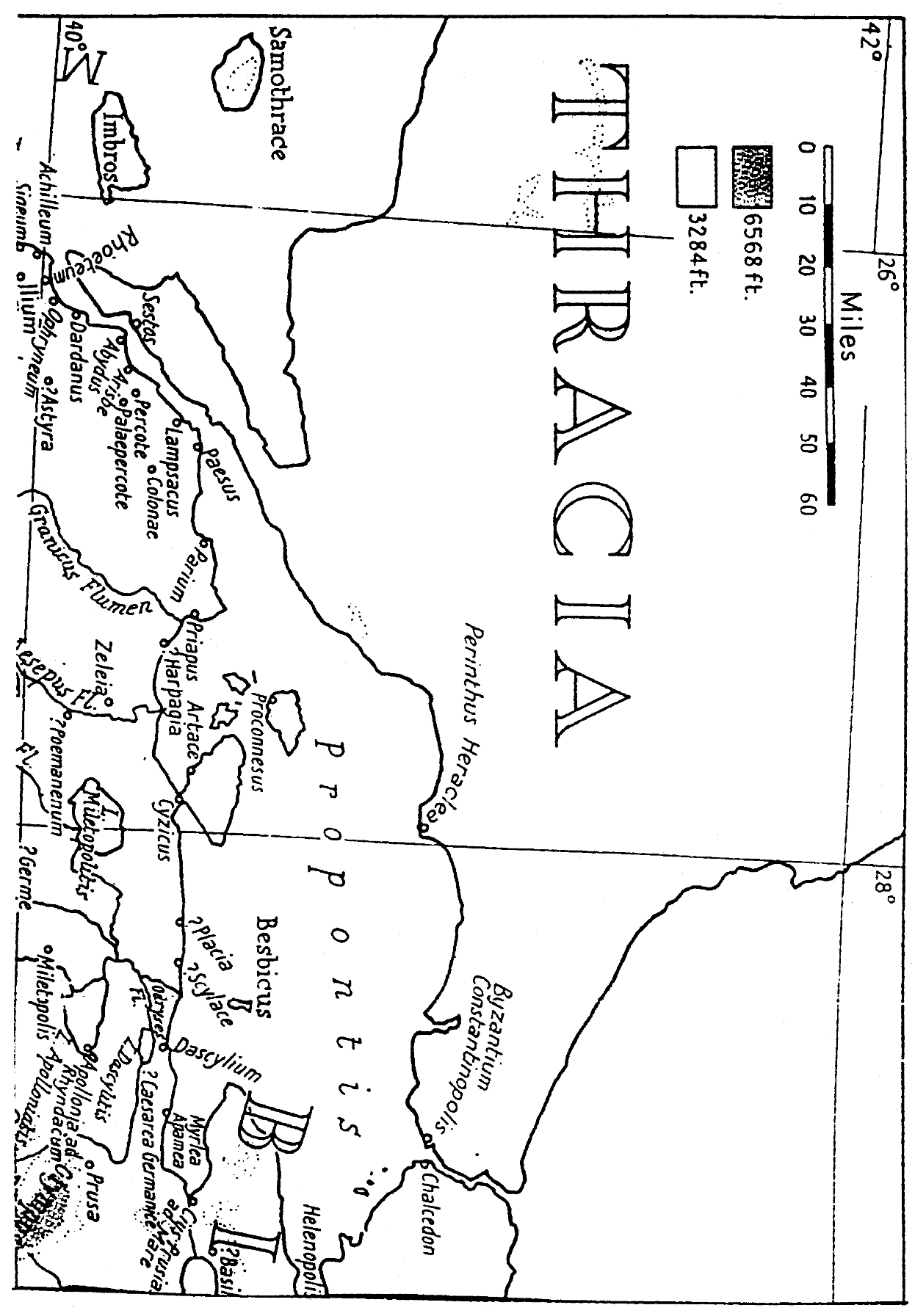 Ζ΄ Οἰκουμενικὴ Σύνοδος ἐν Νικαίᾳ (787)→	Χρον/γία: (24 Σεπτεμβρίου - 23 Ὀκτωβρίου) 787→	Πόλη: Νίκαια τῆς Βιθυνίας (Μικρὰ Ἀσία)→	Αἰτία: (Χριστολογικὴ) αἵρεση τῆς Εἰκονομαχίας→	Αὐτοκράτωρ: Κωνσταντῖνος ὁ ΣΤ΄ καὶ Εἰρήνη ἡ Ἀθηναία (780-797 καὶ 797-802)→	Μέλη: 367 ἐπίσκοποι τῆς Ἐκκλησίας→	Κανόνες: 22→ Πηγή: (1) ΠΗΔΑΛΙΟΝ τῶν ἁγ. Νικοδήμου Ἁγιορείτου καὶ Ἀγαπίου Λεονάρδου [Λειψία 11800], Ἀθῆναι, Ἀστήρ, 111993, σ. 314-342.                  (2)	ΡΑΛΛΗΣ Γ. - ΠΟΤΛΗΣ Μ., Σύνταγμα τῶν θείων καὶ ἱερῶν κανόνων, τ. 2, Ἀθῆναι, 1852, σ. 555-646.                  (3)	JOANNOU P. - P., Discipline générale antique (IVe-IXe siècles). Les Canons des Conciles œcuméniques (IIe-IXe siècles), édition critique du texte grec, version latine et traduction française, [Pontificia Commissione per la Redazione del Codifice di Diritto Canonico Orientale], Fonti fascicolo IX, t. I, 1, Grottaferrata (Rome), Tipografia Italo-Orientale «St Nilo», 1962, p. 242-285 (τρίγλωσση).Θεματικὴ τῶν Κανόνων1)	Θέματα ἐκκλησιαστικῆς διοικήσεως (κ. 1, 3, 6, 10, 13, 15, 17)2)	Θέματα ἐκκλησιαστικῆς εὐταξίας (κ. 2, 4, 5, 9, 14, 16)3)	Θέματα προσελεύσεως καὶ ἐπιστροφῆς στὴν Ἐκκλησία (κ. 8)4)	Θέματα ἐκκλησιαστικῆς περιουσίας (κ. 11, 12)5)	Θέματα θείας λατρείας καὶ λειτουργικῆς (κ. 7)6)	Θέματα μοναχικοῦ βίου (κ. 18, 19, 20, 21, 22)Κανόνες (22)Κανόνες κβ΄ τῶν ἐν Νικαίᾳ πατέρων, συνελθόντων τὸ δεύτερον ἐν ἔτει ϛσϟϛ΄ τῆς τοῦ κόσμου κτίσεως ἰνδικτιῶνος ια΄, εὐσεβῶς βασιλευόντων Κωνσταντίνου καὶ Εἰρήνης τῆς αὐτοῦ μητρός. 1)	Ὅτι δεῖ τοὺς θείους κανόνας κατὰ πάντα φυλάττειν 2)	Ὅτι δεῖ τὸν χειροτονούμενον ἐπίσκοπον ἀσφαλῶς συντάττεσθαι τοὺς κανόνας φυλάττειν, εἰ δὲ μή γε μὴ χειροτονεῖσθαι 3) Ὅτι οὐ δεῖ ἄρχοντας ψηφίζεσθαι ἐπίσκοπον	 4) Περὶ τοῦ ἀπέχεσθαι τοὺς ἐπισκόπους πάσης δοσοληψίας	 5)	Ὅτι οἱ ὀνειδίζοντες τοὺς κληρικοὺς διὰ τὸ τετάχθαι ἐν ἐκκλησίᾳ χωρὶς δοσίων ἐπιτιμίῳ ὑπόκεινται 6)	Περὶ τοῦ γίνεσθαι τοπικὴν σύνοδον κατὰ χρόνον 7)	Ὅτι τοὺς ἐγκαινισθέντας ναοὺς ἐκτὸς καταθέσεως ἁγίων λειψάνων δέον ἀναπληρωθῆναι 8)	Ὅτι τοὺς Ἑβραίους οὐ χρὴ δέχεσθαι, εἰ μήπω ἐξ εἰλικρινοῦς καρδίας ἐπιστρέψουσι 9)	Περὶ τοῦ μὴ κρύπτειν τινα τῆς χριστιανοκατηγορικῆς αἱρέσεως βιβλίον10)	Ὅτι οὐ δεῖ κληρικὸν ἀπολιπεῖν τὴν ἑαυτοῦ παροικίαν καὶ ἐν ἑτέρᾳ ἀφικέσθαι χωρὶς εἰδήσεως τοῦ ἐπισκόπου11)	Ὅτι δεῖ οἰκονόμους εἶναι ἐν τοῖς ἐπισκοπείοις καὶ τοῖς μοναστηρίοις12)	Ὅτι οὐ δεῖ ἐκποιεῖσθαι ἐπίσκοπον ἢ ἡγούμενον ἐκ τῶν προαστείων τῆς ἐκκλησίας13)	Ὅτι μεγάλης κατακρίσεως ἄξιοί εἰσιν οἱ τὰ μοναστήρια κοινοῦντες14)	Ὅτι οὐ χρὴ ἐκτὸς χειροθεσίας ἀναγινώσκειν ἐν τῇ συνάξει ἐπὶ ἄμβωνος15)	Ὅτι οὐ δεῖ κληρικὸν ἐν δυσὶν ἐκκλησίαις κατατάττεσθαι16)	Ὅτι οὐ δεῖ ἱερατικὸν ἄνδρα ἱματίοις πολυτελέσιν ἀμφιέννυσθαι17)	Ὅτι μὴ ἔχων τις τὰ πρὸς ἀπαρτισμὸν μὴ ἐπιχειρεῖν κτίζειν εὐκτήριον οἶκον18)	Ὅτι οὐ δεῖ γυναῖκας ἐνδιαιτᾶσθαι ἐν ἐπισκοπείοις ἢ ἐν ἀνδρείοις μοναστηρίοις19)	Περὶ τοῦ ἐκτὸς δοσίων τὰς καταταγὰς τῶν ἱερατικῶν, μοναχῶν τε καὶ μοναστριῶν γίνεσθαι20)	Ὅτι οὐ δεῖ ἀπὸ τοῦ παρόντος γίνεσθαι διπλοῦν μοναστήριον καὶ περὶ τῶν διπλῶν μοναστηρίων21)	Ὅτι οὐ δεῖ καταλιμπάνειν τοὺς μοναχοὺς τὰ οἰκεῖα μοναστήρια καὶ ἐν ἑτέροις μεταβαίνειν22)	Ὅτι δεῖ μετ’ εὐχαριστίας καὶ πάσης φειδοῦς καὶ εὐλαβείας μοναχούς, εἰ συμβῇ, μετὰ γυναικῶν ἐσθίειν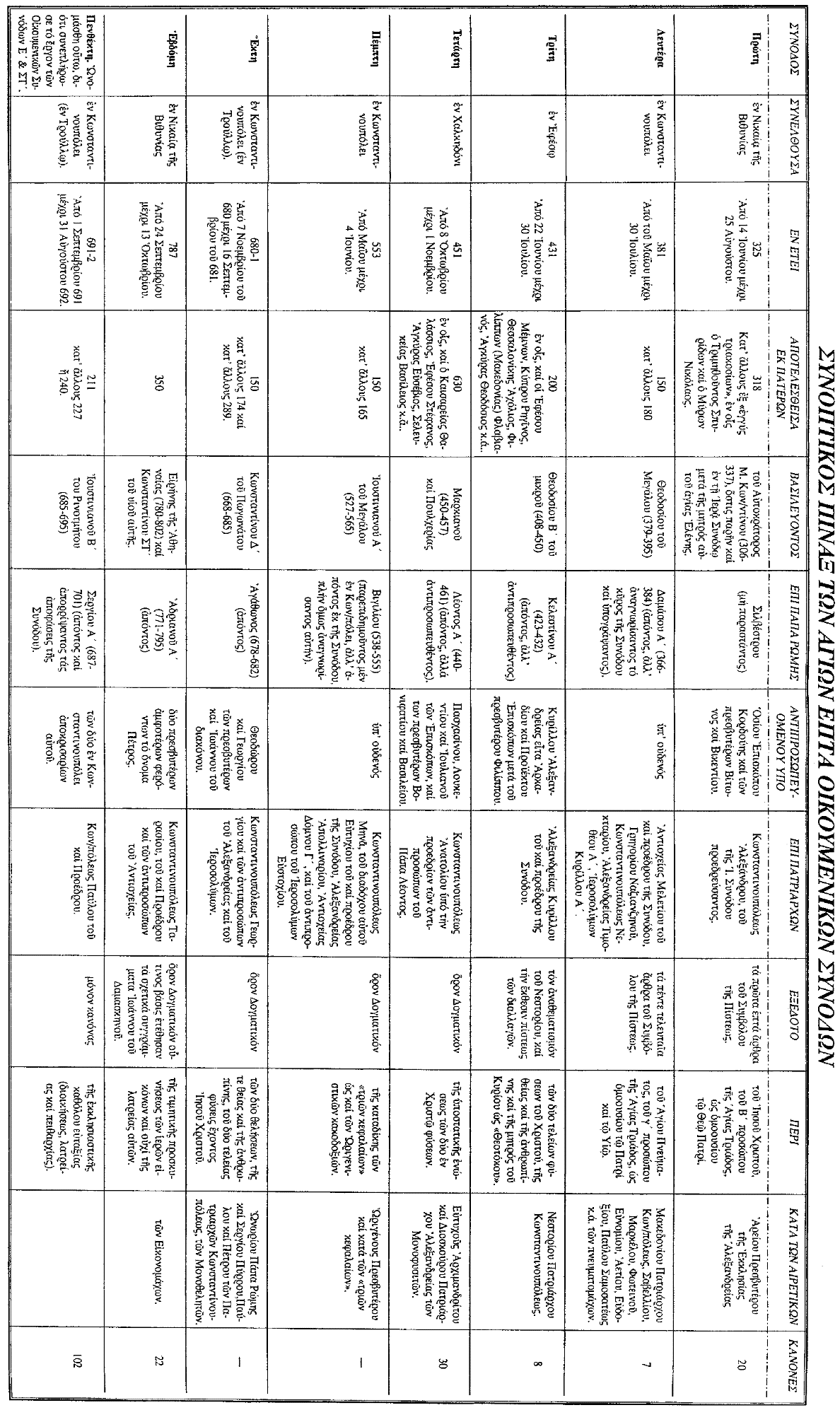 ΣημειώματαΣημείωμα Ιστορικού ΕκδόσεωνΈργουΤο παρόν έργο αποτελεί την έκδοση 1.0  Σημείωμα ΑναφοράςCopyright Εθνικόν και Καποδιστριακόν Πανεπιστήμιον Αθηνών, Αρχιμ. Γρηγόριος Δ. Παπαθωμάς. «Κανονικό Δίκαιο, II. Οἱ κανόνες τῶν Οἰκουμενικῶν Συνόδων». Έκδοση: 1.0. Αθήνα 2015. Διαθέσιμο από τη δικτυακή διεύθυνση: http://opencourses.uoa.gr/courses/THEOL3/ Σημείωμα ΑδειοδότησηςΤο παρόν υλικό διατίθεται με τους όρους της άδειας χρήσης Creative Commons Αναφορά, Μη Εμπορική Χρήση Παρόμοια Διανομή 4.0 [1] ή μεταγενέστερη, Διεθνής Έκδοση.   Εξαιρούνται τα αυτοτελή έργα τρίτων π.χ. φωτογραφίες, διαγράμματα κ.λ.π.,  τα οποία εμπεριέχονται σε αυτό και τα οποία αναφέρονται μαζί με τους όρους χρήσης τους στο «Σημείωμα Χρήσης Έργων Τρίτων».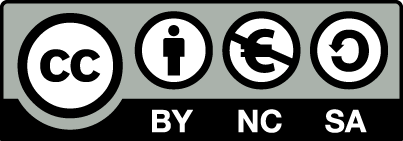 [1] http://creativecommons.org/licenses/by-nc-sa/4.0/ Ως Μη Εμπορική ορίζεται η χρήση:που δεν περιλαμβάνει άμεσο ή έμμεσο οικονομικό όφελος από την χρήση του έργου, για το διανομέα του έργου και αδειοδόχοπου δεν περιλαμβάνει οικονομική συναλλαγή ως προϋπόθεση για τη χρήση ή πρόσβαση στο έργοπου δεν προσπορίζει στο διανομέα του έργου και αδειοδόχο έμμεσο οικονομικό όφελος (π.χ. διαφημίσεις) από την προβολή του έργου σε διαδικτυακό τόποΟ δικαιούχος μπορεί να παρέχει στον αδειοδόχο ξεχωριστή άδεια να χρησιμοποιεί το έργο για εμπορική χρήση, εφόσον αυτό του ζητηθεί.Σημείωμα Χρήσης Έργων Τρίτων Το Έργο αυτό κάνει χρήση των ακόλουθων έργων:Εικόνες/Σχήματα/Διαγράμματα/ΦωτογραφίεςΕικόνα 1: Ἡ Προποντίδα καὶ τὰ Σενὰ (JONES, pp. 28-29). CopyrightedΧρηματοδότησηΤο παρόν εκπαιδευτικό υλικό έχει αναπτυχθεί στo πλαίσιo του εκπαιδευτικού έργου του διδάσκοντα.Το έργο «Ανοικτά Ακαδημαϊκά Μαθήματα στο Πανεπιστήμιο Αθηνών» έχει χρηματοδοτήσει μόνο τη αναδιαμόρφωση του εκπαιδευτικού υλικού. Το έργο υλοποιείται στο πλαίσιο του Επιχειρησιακού Προγράμματος «Εκπαίδευση και Δια Βίου Μάθηση» και συγχρηματοδοτείται από την Ευρωπαϊκή Ένωση (Ευρωπαϊκό Κοινωνικό Ταμείο) και από εθνικούς πόρους.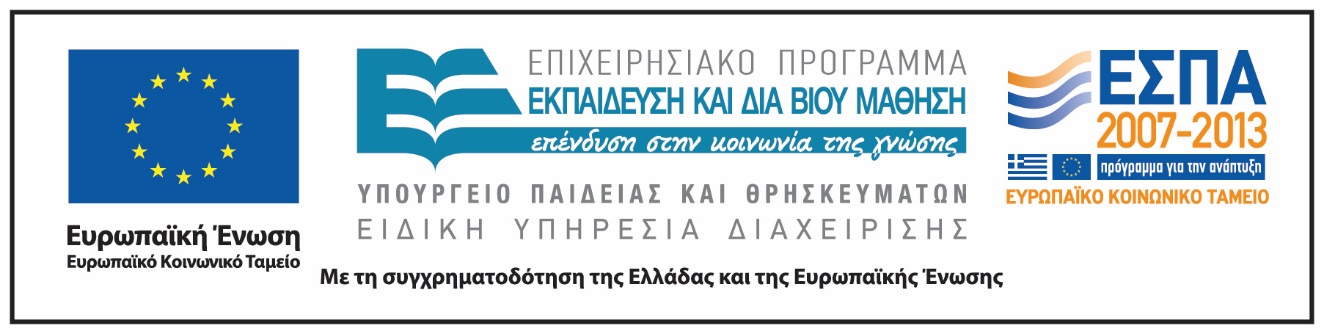 ἔτος • ἀριθμὸς κανόνων• προέλευσησύντμηση325(20)
Α΄Οἰκουμενικὴ Σύνοδος ἐν ΝικαίᾳΑ΄381(7)
Β΄ Οἰκουμενικὴ Σύνοδος 
ἐν ΚωνσταντινουπόλειΒ΄431(8 [9])
Γ΄ Οἰκουμενικὴ Σύνοδος ἐν ἘφέσῳΓ΄451(30)
Δ΄ Οἰκουμενικὴ Σύνοδοςἐν ΧαλκηδόνιΔ΄553(Ø )
E΄ Οἰκουμενικὴ Σύνοδοςἐν ΚωνσταντινουπόλειΕ΄680/681(Ø )
ΣΤ΄ Οἰκουμενικὴ Σύνοδοςἐν ΚωνσταντινουπόλειΣΤ΄691(102)
Πενθέκτη Οἰκουμενικὴ Σύνοδος ἐν ΤρούλλῳΕ΄ - ΣΤ΄787(22)
Ζ΄ Οἰκουμενικὴ Σύνοδος ἐν ΝικαίᾳΖ΄Σύνολο: 190 κανόνεςΡωμαϊκή αὐτοκρατορίαΧριστιανικὴ ἘκκλησίαἜκφραση ἑνότητοςστὴν Ἐκκλησίαπόλιςἐπισκοπὴεὐχαριστιακὴ σύναξηπερὶ τὸν ἐπίσκοποἐπαρχίαμητρόποληἐκκλησία ἑνὸς ἔθνουςμητροπολιτικὴ περιφέρ.ἐπαρχιακὴ σύνοδοςμητροπολιτικὴ σύνοδοςΑὐτοκρατορίαἘκκλησίαἀνὰ τὴν Οἰκουμένηκοινωνία ἐκκλησιῶν -σύστημα τῆς πενταρχίας(Οἰκουμενικὴ Σύνοδος) Μορφές πουδιακρίθηκανἍγιοι ἈθάνάσιοςΣπυρίδων, ΝίκόλαοςΓρηγόριος ΝύσσηςἸωάννηςἈντιοχείαςΘεοδώρητοςΚύρουἈπολινάριοςἈλεξανδρείαςΔομνῖνοςἈντιοχείαςΜάξιμοςὁ ὉμολογητὴςΠέτροςἈλεξανδρείαςΘεοφάνηςμοναχὸςἈριθμὸςΠατέρων318150200630165150211350Πρόεδρός τηςὉ αὐτοκράτορας1. ΜελέτιοςἈντιοχείας2. ΓρηγόριοςΘεολόγος3. ΝεκτάριοςΚΠόλεωςΚύριλλοςἈλεξανδρείαςἀντιπρόσωποιπάπα κ.ἄ.1. Μηνᾶς καὶ2. ΕὐτύχιοςπατριάρχεςΚΠόλεωςἀντιπρόσωποιπάπαΠαῦλοςΚΠόλεωςΤαράσιοςΚΠόλεωςΚαταδίκασεἌρειοΜακεδόνιοἈπολινάριοΝεστόριοΕὐτυχῆ(μονοφυσιτισμὸ)μονοφυσιτισμὸΤρία ΚεφάλαιαὨριγένημονοθελητισμὸἐξέδωσε μόνοκανόνεςεἰκονομάχουςΑὐτοκράτοραςΜ. ΚωνσταντῖνοςΜ. ΘεοδόσιοςΘεοδόσιος Β΄ΜαρκιανὸςἸουστινιανὸς Α΄Κωνσταντῖνος Δ΄Ἰουστινιανὸς Β΄Εἰρήνη ἡ ἈθηναίαἜτος325381431451553680/1691787Πόλη πουσυγκλήθηκεΝίκαιαΚΠοληἜφεσοςΧαλκηδόναΚΠοληΚΠολη(Α΄ στὸν Τροῦλλο)ΚΠολη(Β΄ στὸν Τροῦλλο)ΝίκαιαἈριθμὸς1η  Α΄2η  Β΄3η  Γ΄4η  Δ΄5η  Ε΄6η  ΣΤ΄Πενθέκτη7η  Ζ΄